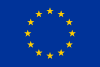 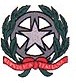 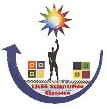 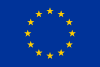 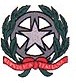 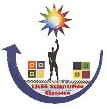 ALLEGATO A Griglia di ValutazioneMOBILITA’ ERASMUS PLUS-KA STAFF – “C.A.T. – Competences Advanced Training”CONVENZIONE N° 2020-1-IT02-KA101-077761 CUP: D89G20001060006Nome e Cognome del Candidato:Paese di destinazione Ruolo/funzione:PERSONALE ATAALLEGATO B Griglia di ValutazioneMOBILITA’ ERASMUS PLUS-KA STAFF – “C.A.T. – Competences Advanced Training”CONVENZIONE N° 2020-1-IT02-KA101-077761 CUP: D89G20001060006Nome e Cognome del Candidato:Paese di destinazione Ruolo/funzione:PERSONALE DOCENTEMotivazione a partecipare alle attività di mobilitàPunteggio attribuito dal docentePunteggio assegnatoInteresse (Punti 1)Attitudini (Punti 2)Conoscenza contesto culturale (Punti 2)Punteggio totaleConoscenza dei principali applicativi informaticiPunteggio attribuito dal docentePunteggio assegnatoUn punto per ogni conoscenza e/o certificazione possedutaPunteggio totaleSpecializzazioni di lingua con certificazioni Trinity/Cambridge Esol/Lets/Toelf:Punteggio attribuito dal docentePunteggio assegnatoUn punto per ogni conoscenza e/o certificazione possedutaPunteggio totaleRuolo interno all’Istituto per la gestione delle attività amministrativePunteggio attribuito dal docentePunteggio assegnatoAssistente amministrativi e tecnici (Punti 2)Assistenti amministrativi e tecnici prima posizione (Punti 3)Assistenti amministrativi e tecnici seconda posizione (Punti 4)Direttore generale dei servizi amministrativi (5)Punteggio totalePunteggio complessivo…………/20Motivazione a partecipare alle attività di mobilitàPunteggio attribuito dal docentePunteggio assegnatoInteresse (Punti 1)Attitudini (Punti 2Conoscenza contesto culturale (Punti 2)Punteggio totaleCertificazioni informatichePunteggio attribuito dal docentePunteggio assegnatoUn punto per ogni certificazione possedutaPunteggio totaleOrganizzazione e partecipazione a progetti europei e/o scambi e /o CLILPunteggio attribuito dal docenteUn punto per ogni progetto, corso, formazione epartecipazionePunteggio totaleSpecializzazioni di lingua con certificazioni Trinity/Cambridge Esol/Lets/Toelf ecc.Punteggio attribuito dal docentePunteggio assegnatoUn punto per ogni conoscenza e/o certificazione possedutaPunteggio totaleRuolo interno all’Istituto per la gestione delle attività didattico e amministrativePunteggio attribuito dal docentePunteggio assegnatoAttività di tutoraggio e coordinamento, Funzioni strumentali svolte nell’ultimo quinquennio presso il Liceo A. Gatto (Punti 1 per ogni attività)Collaboratore DS (Punti 3)Punteggio totalePunteggio complessivo…………/25